Supporting Information Poly(arylene ether sulfone)s with HEPES Pendants: Synthesis, Thermal and Dielectric studies S. D. Ganesh1, M. N. K. Harish2, B. J. Madhu3, Husnasarvari Maqbool1, K. V. Pai 1, *, M. Y. Kariduraganavar41Department of Industrial Chemistry, School of Chemical Sciences, Jnana Sahyadri, Kuvempu University, Shankaraghatta - 577 451, Shimoga, Karnataka, INDIA2PG Department of Chemistry, JSS college of Arts, Commerce & Science, Ooty Road, Mysore-25, Karnataka, INDIA.3Department of Physics, Government Science College, Chitradurga-577501, Karnataka, INDIA4Department of Chemistry and Center of Excellence in Polymer Science, Karnatak University, Dharwad - 580 003, INDIAFIGURE 1: 1H NMR (DMSO-d6) spectrum of VALPSU Polymer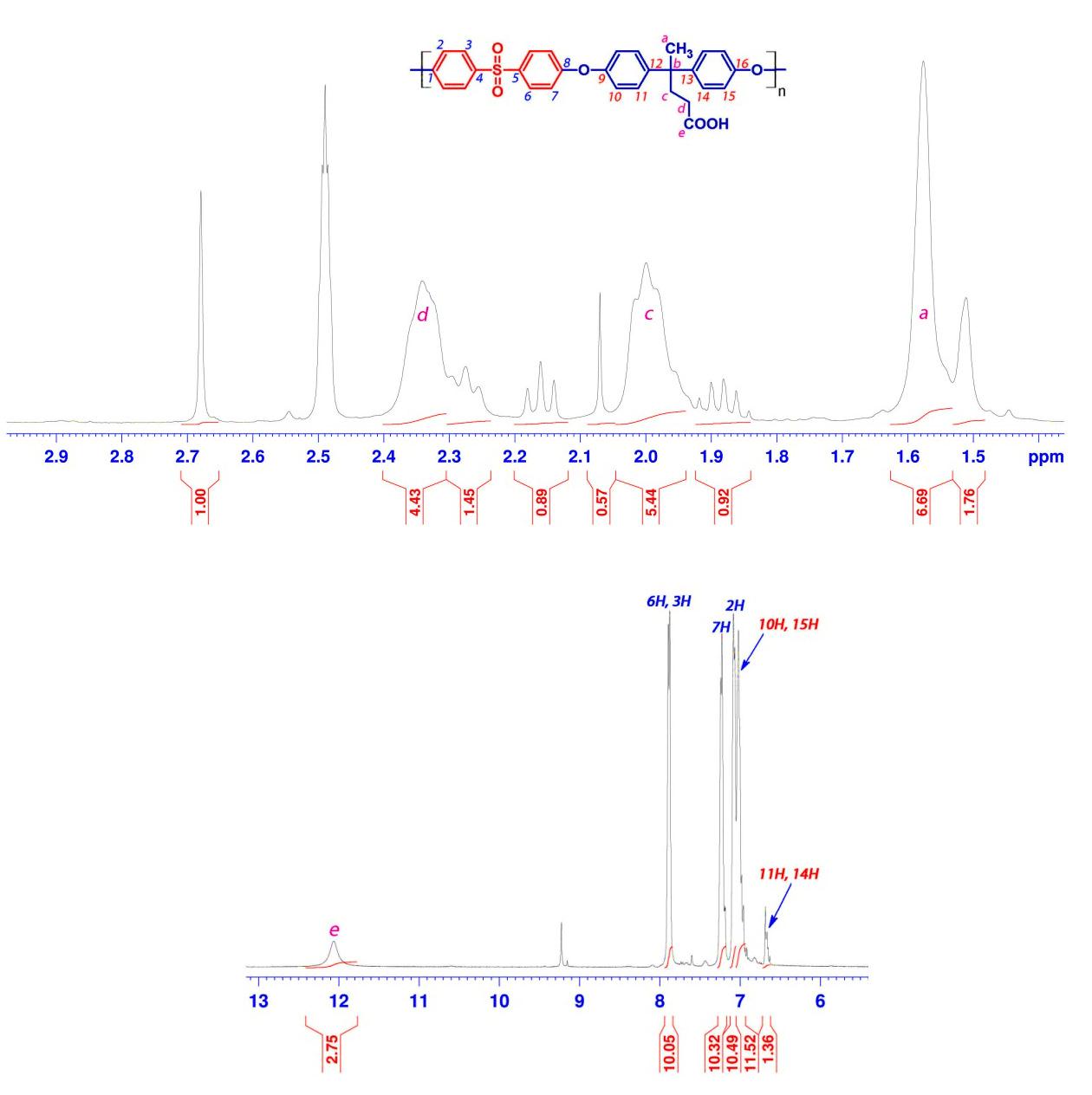 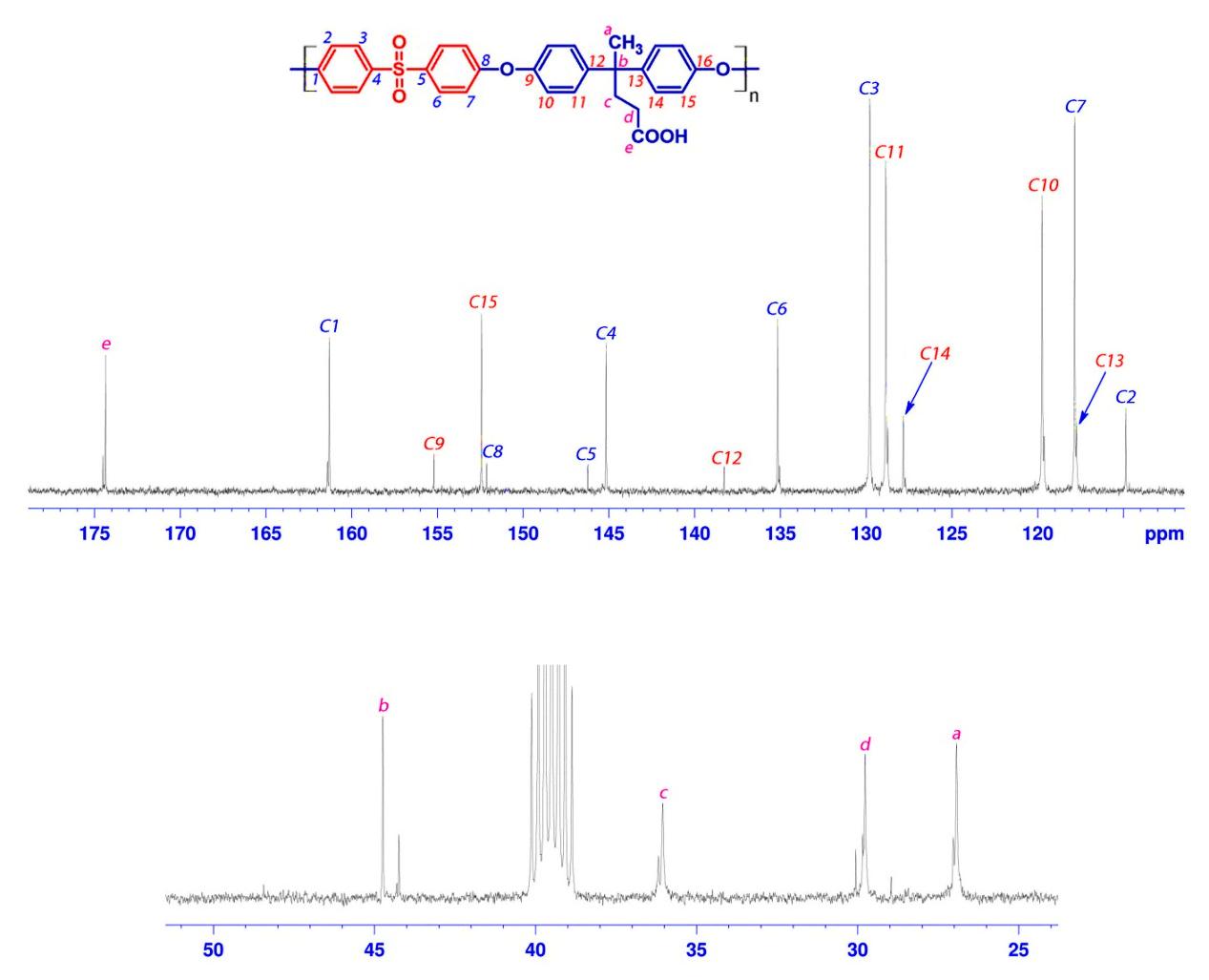 FIGURE 2: 13C NMR (DMSO-d6) spectrum of VALPSU Polymer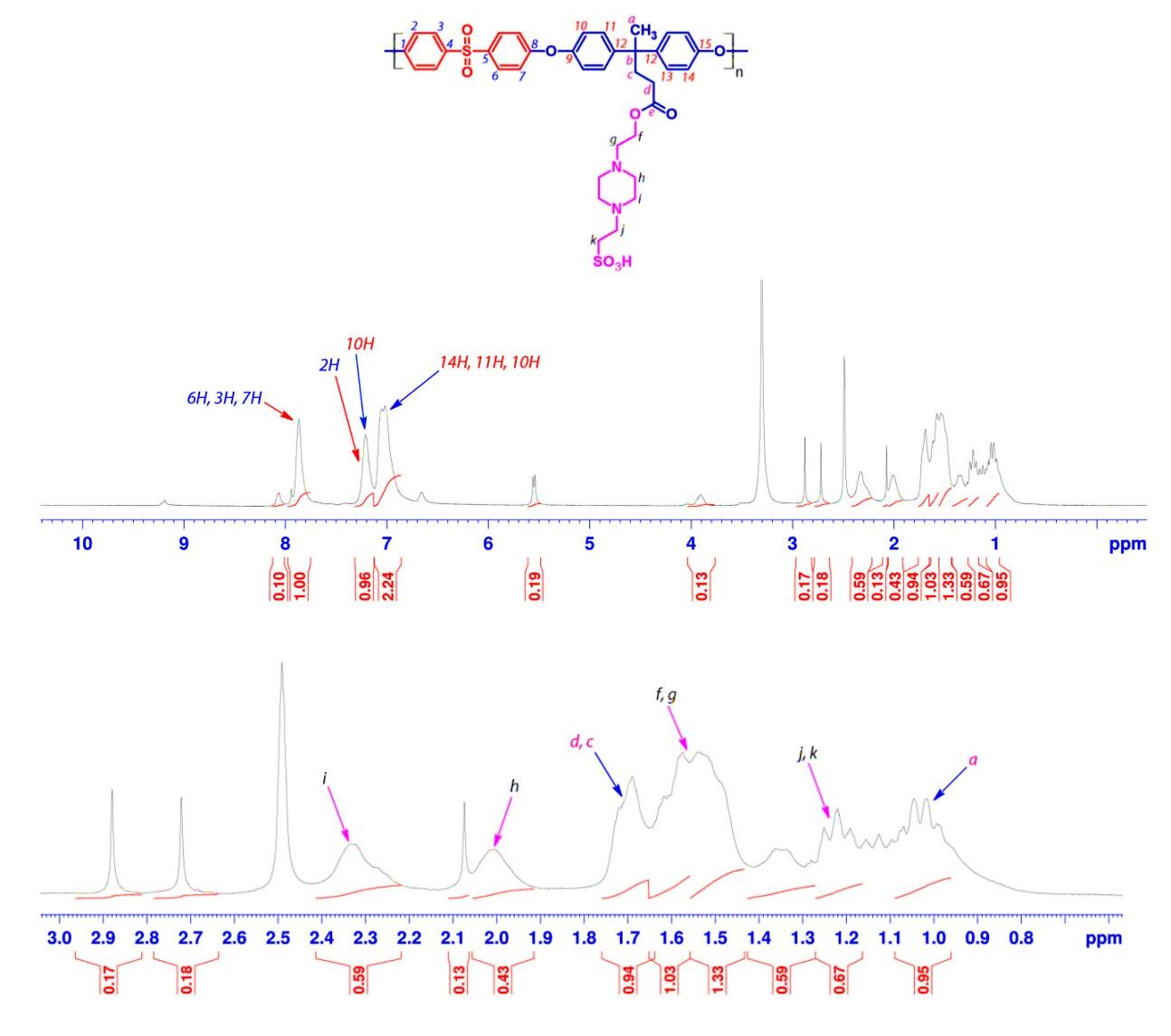 FIGURE 3: 1H NMR (DMSO-d6) spectrum of VALPSU-HEP-40 Polymer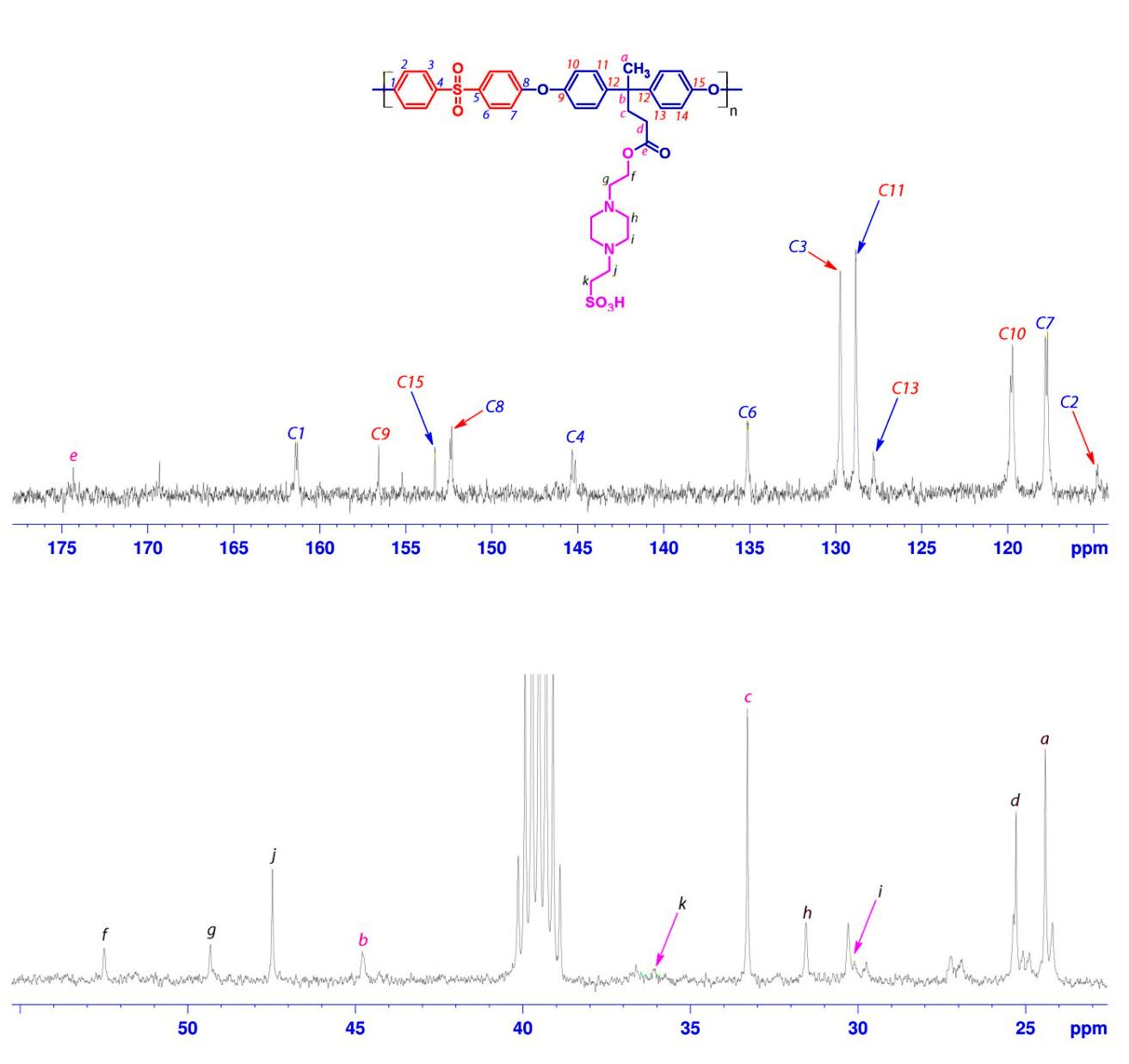 FIGURE 4: 13C NMR (DMSO-d6) spectrum of VALPSU-HEP-40 Polymer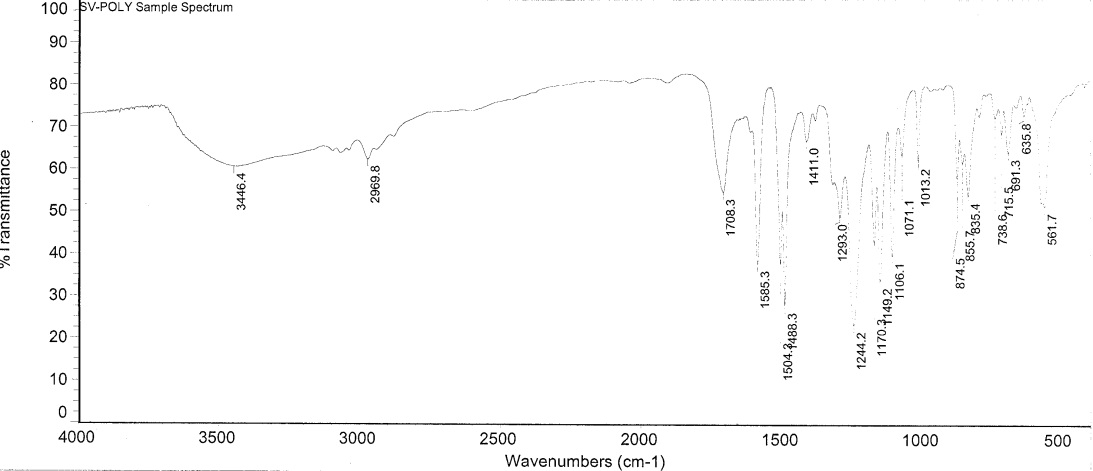 FIGURE 5: FTIR spectrum of VALPSU polymer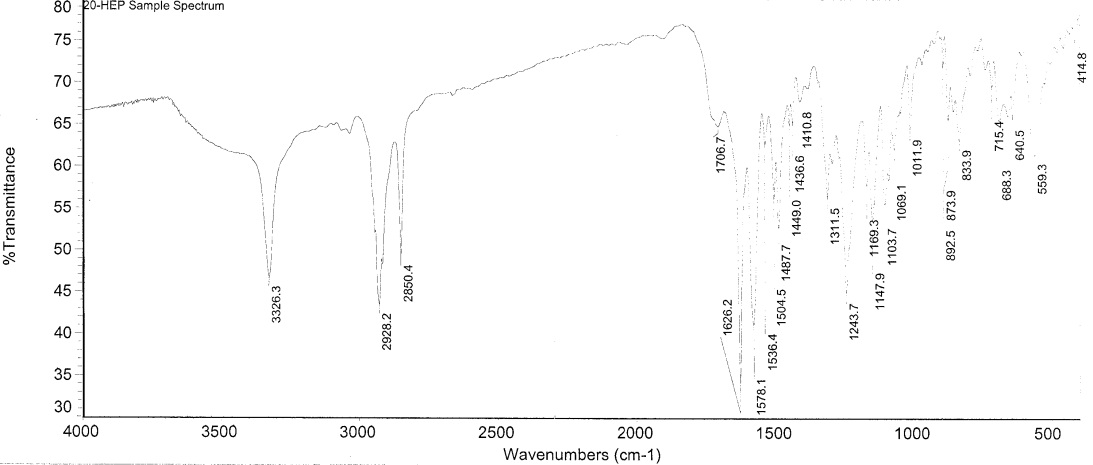 FIGURE 6: FTIR spectrum of VALPSU-HEP-20 polymer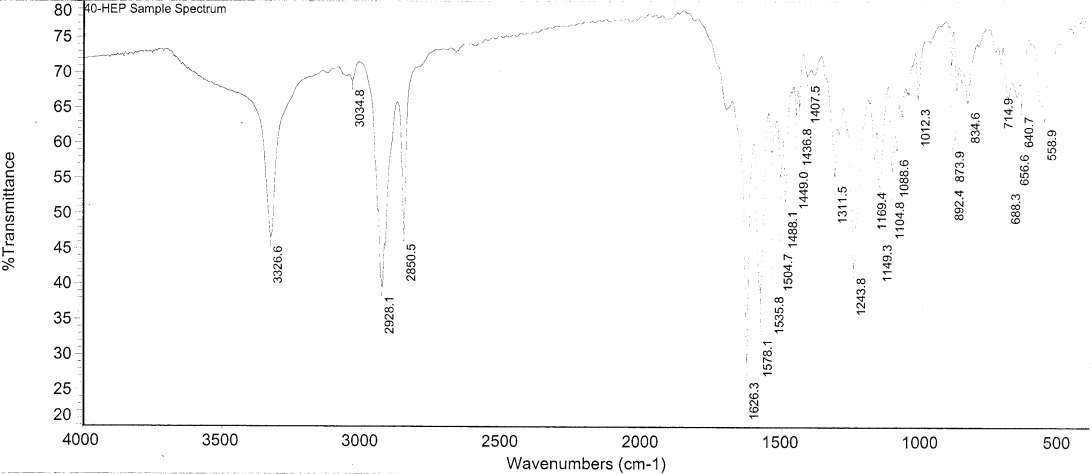 FIGURE 7: FTIR spectrum of VALPSU-HEP-40 polymer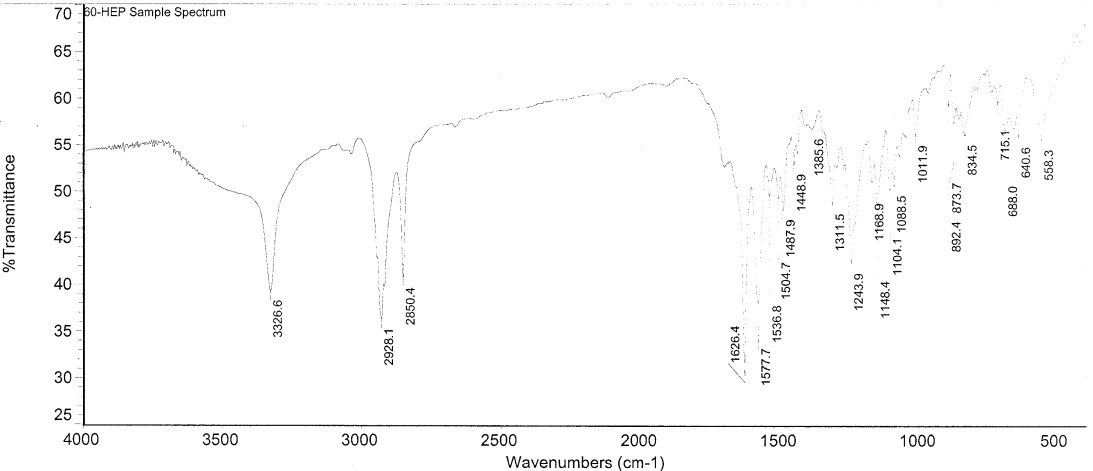 FIGURE 8: FTIR spectrum of VALPSU-HEP-60 polymer